UMW/AZ/US-94/20		                                                         		   Wrocław, 11.09.2020 r.OGŁOSZENIE O ZAMÓWIENIUNr UMW / AZ / US - 94/ 20Korekta z dnia 17.09.2020r.NAZWA POSTĘPOWANIA  Przygotowanie i dostawa wyżywienia dla słuchaczy studiów podyplomowych pn. Niekomercyjne Badania Kliniczne – projektowanie, realizacja, zarządzanie (2 edycje) 
w ramach projektu pn. „Akademia Badań Klinicznych – rozwój kompetencji zespołów badawczych w podmiotach leczniczych świadczących usługi szpitalne oraz lekarzy zatrudnionych w placówkach podstawowej opieki zdrowotnej”. Projekt współfinansowany przez Unię Europejską ze środków Europejskiego Funduszu Społecznego Oś priorytetowa V. „Wsparcie dla obszaru zdrowia”, Działanie 5.2 „Działania projakościowe i rozwiązania organizacyjne w systemie ochrony zdrowia ułatwiające dostęp do niedrogich, trwałych oraz wysokiej jakości usług zdrowotnych. Zadanie 2 – Wdrożenie czynności przygotowawczych i realizacji programu studiów podyplomowych z zakresu metodologii, prowadzenia i komercjalizacji badań klinicznych”.TRYB POSTĘPOWANIAZamówienie na usługi społeczne i inne szczególne usługi o wartości szacunkowej nie przekraczającej 750 tys. EURO(art. 138o Prawa zamówień publicznych)  TERMIN SKŁADANIA I OTWARCIA OFERTTermin składania ofert – do dnia 22.09.2020 r. do godz. 9:00Termin otwarcia ofert – dnia 22.09.2020 r. o godz. 9:30Z upoważnienia Rektora UMWp.o. Zastępcy Kanclerza ds. Zarządzania Administracją UMW mgr Patryk Hebrowski Nazwa (firma) oraz adres Zamawiającego.Uniwersytet Medyczny im. Piastów Śląskich we Wrocławiu Wybrzeże L. Pasteura 150-367 Wrocławwww.umed.wroc.plTryb udzielenia zamówienia.Postępowanie prowadzone jest zgodnie z przepisami Ustawy z dnia 29 stycznia 2004 roku – Prawo zamówień publicznych (tekst jedn. – Dz. U. z 2019 r., poz. 1843, z późn. zm.), zwanej dalej „Pzp”. Postępowanie prowadzone jest w trybie art. 138o ust. 1 na usługi społeczne i inne szczególne usługi Pzp (podst. prawna: art. 138o Pzp).Usługi przygotowywania, dostarczania i podawania posiłków stanowią usługi społeczne, określone w załączniku XIV do Dyrektywy Parlamentu Europejskiego i Rady 2014/24 UE z dnia 26 lutego 2014r. w sprawie zamówień publicznych, uchylającą dyrektywę 2004/18/WE (Dz.Urz. UE L  94 z 28.3.2014r. str 65 z późn. zm). Do czynności podejmowanych przez Zamawiającego i Wykonawców stosować się będzie przepisy ustawy z dnia 23 kwietnia 1964 r. – Kodeks cywilny (tekst jedn. – Dz. U. z 2019 r., poz. 1145, z późn. zm.), jeżeli przepisy Pzp nie stanowią inaczej.Opis przedmiotu zamówienia.Przedmiotem zamówienia jest usługa: Przygotowania i dostawy wyżywienia dla słuchaczy studiów podyplomowych pn. Niekomercyjne Badania Kliniczne - projektowanie, realizacja, zarządzanie (2 edycje). Usługa finansowana w ramach projektu „Akademia Badań Klinicznych – rozwój kompetencji zespołów badawczych w podmiotach leczniczych świadczących usługi szpitalne oraz lekarzy zatrudnionych w placówkach podstawowej opieki zdrowotnej”, który jest realizowany w ramach Programu Operacyjnego Wiedza Edukacja Rozwój (POWR. 05.02.00-00-0008/19-00) finansowanego ze środków Europejskiego Funduszu Społecznego (EFS), Oś priorytetowa V. „Wsparcie dla obszaru zdrowia”, Działanie 5.2 „Działania projakościowe i rozwiązania organizacyjne w systemie ochrony zdrowia ułatwiające dostęp do niedrogich, trwałych oraz wysokiej jakości usług zdrowotnych. Zadanie 2 – Wdrożenie czynności przygotowawczych i realizacji programu studiów podyplomowych z zakresu metodologii, prowadzenia i komercjalizacji badań klinicznych”.Kody CPV:55321000-6 -  usługi przygotowania posiłków55520000-1 -  usługi dostarczania posiłków55320000-9 -  usługi podawania posiłkówOpis przedmiotu zamówienia:realizacja usługi w schemacie – catering dla max. 70 osób * max. 11 zjazdów  * 2 dni (sobota-niedziela) * 2 edycje (w okresie realizacji przedmiotu zamówienia: od dnia podpisania umowy do 30 września 2022r.), co w sumie daje max. 3080 zestawów obiadowych (w formie boxu) oraz max. 3080 przerw kawowych,Wykonawca zapewni w każdym dniu zjazdu usługę cateringową obejmującą obiad oraz co najmniej jedną przerwę kawową dla uczestników,usługa cateringowa będzie realizowana w budynku  Wydziału Farmaceutycznego, ul. Borowska 211, 50-556 Wrocław, podczas każdego zjazdu (soboty i niedziele) w godzinach  i dniach wskazanych uprzednio przez Zamawiającego.Dokładny termin zjazdu zostanie każdorazowo podany Wykonawcy najpóźniej na 10 dni roboczych przed planowanym terminem zjazdu wraz z harmonogramem podawania posiłków, Każdorazowo w każdym dniu zjazdu weźmie udział maks. 70 słuchaczy studiów podyplomowych. Zamawiający z wyprzedzeniem, na co najmniej 3 dni robocze przed terminem zjazdu, zobowiązany jest do poinformowania Wykonawcy o ostatecznej liczbie słuchaczy uczestniczących w poszczególnych dniach zjazdu oraz o liczbie obiadów w wersji mięsnej i liczbie obiadów w wersji wegetariańskiej,Charakterystyka poszczególnych posiłków:• przerwa kawowa zawierające co najmniej: kawę, herbatę, napoje, słodki poczęstunek,• ciepły obiad w boxie w wersji mięsnej lub wegetariańskiej (zupa, danie główne w różnej postaci, dodatki do dania głównego: ziemniaki, makaron, kasza lub ryż oraz surówka lub warzywa gotowane). Wykonawca powinien zapewnić stosowne zaplecze techniczne: naczynia jednorazowe i serwetki, transport wyżywienia na miejsce wskazane przez Zamawiającego oraz min. 1 osobę nadzorującą przebieg realizacji zamówienia,Wykonawca zobowiązany będzie w ramach realizacji przedmiotu zamówienia zapewnić usuwanie brudnych naczyń i resztek jedzenia po każdym posiłku.Zamawiający zastrzega sobie możliwość zmniejszenia liczby zjazdów i co za tym idzie, zakresu świadczonej usługi. Zamawiający zapłaci Wykonawcy wynagrodzenie za faktycznie wykonany przedmiot zamówienia. Wykonawca nie będzie wnosił żadnych roszczeń z tego tytułu, w szczególności o zapłatę za ilość stanowiącą różnicę między maksymalnym zakresem umowy, a ilością zleconą przez Zamawiającego i rzeczywiście zrealizowaną przez Wykonawcę. Poszczególne ceny realizacji przedmiotu zamówienia, podane w ofercie Wykonawcy, nie ulegną zmianie w całym okresie realizacji zamówienia.W ramach wykonywania niniejszej umowy Wykonawca jest zobowiązany do korzystania wyłącznie z produktów spełniających normy jakości produktów spożywczych, oparcia posiłków o produkty świeże i sezonowe oraz nieużywania w przygotowywanych potrawach/posiłkach sztucznych konserwantów i wzmacniaczy smaku. Zamawiający wymaga przestrzegania reżimu sanitarno-higienicznego oraz przepisów prawnych w zakresie przechowywania i przygotowywania artykułów spożywczych zgodnie z ustawą z dnia 25 sierpnia 2006 r. o bezpieczeństwie żywności i żywienia (tekst jedn: Dz.U. 2019 r. poz. 1252).Wykonawca winien przestrzegać procedur higienicznych dotyczących higieny rąk, środków transportu, urządzeń i sprzętu oraz stosowania preparatów myjących i dezynfekujących dopuszczonych w kontakcie z żywnością, a także Wytycznych dla funkcjonowania gastronomii w trakcie epidemii SARS-CoV-2 w Polsce, wydanych przez Ministerstwo Rozwoju i Główny Inspektorat Sanitarny.Wykonawca winien podać cenę w Formularzu oferty (wzór – Załącznik nr 1 do Ogłoszenia o zamówieniu).Udział podwykonawcówWykonawca może powierzyć wykonanie części zamówienia podwykonawcy.Zamawiający żąda wskazania przez Wykonawcę części zamówienia, których wykonanie zamierza powierzyć podwykonawcom, i podania przez Wykonawcę firm podwykonawców.Jeżeli Zamawiający stwierdzi, że wobec danego podwykonawcy zachodzą podstawy wykluczenia, Wykonawca obowiązany jest zastąpić tego podwykonawcę lub zrezygnować z powierzenia wykonania części zamówienia podwykonawcy.Postanowienie ppkt. 3) stosuje się wobec dalszych podwykonawców.Powierzenie wykonania części zamówienia podwykonawcom nie zwalnia Wykonawcy z odpowiedzialności za należyte wykonanie tego zamówienia.Zgodnie z art. 13 ust. 1 i 2 rozporządzenia Parlamentu Europejskiego i Rady (UE) 2016/679 z dnia 27 kwietnia 2016 r. w sprawie ochrony osób fizycznych w związku z przetwarzaniem danych osobowych i w sprawie swobodnego przepływu takich danych oraz uchylenia dyrektywy 95/46/WE (ogólne rozporządzenie o ochronie danych, Dz. Urz. UE L 119 z 04.05.2016, str. 1), dalej „RODO”, Zamawiający informuje, że: administratorem danych osobowych Wykonawców i osób uczestniczących w przedmiotowym postępowaniu jest Zamawiający;Zamawiający wyznaczył Inspektora Ochrony Danych, z którym można się kontaktować w sprawach dotyczących przetwarzania danych osobowych pod adresem e-mail: iod@umed.wroc.pl;Dane osobowe Wykonawców i osób uczestniczących w przedmiotowym postępowaniu przetwarzane będą na podstawie art. 6 ust. 1 lit. c RODO w celu związanym z przedmiotowym postępowaniem o udzielenie zamówienia publicznego;Odbiorcami danych osobowych Wykonawców i osób uczestniczących w przedmiotowym postępowaniu będą osoby lub podmioty, którym udostępniona zostanie dokumentacja postępowania w oparciu o art. 8 oraz art. 96 ust. 3 Pzp;  dane osobowe osób uczestniczących w przedmiotowym postępowaniu będą przechowywane, zgodnie z art. 97 ust. 1 Pzp, przez okres 4 lat od dnia zakończenia postępowania o udzielenie zamówienia, a jeżeli czas trwania umowy przekracza 4 lata, okres przechowywania obejmuje cały czas trwania umowy lub też przez okres dłuższy w przypadku postępowań finansowanych ze środków unijnych (okres trwałości projektu); obowiązek podania przez Wykonawcę danych osobowych bezpośrednio jego dotyczących oraz danych osób uczestniczących w postępowaniu jest wymogiem ustawowym określonym w przepisach Pzp, związanym z udziałem w postępowaniu o udzielenie zamówienia publicznego; konsekwencje niepodania określonych danych wynikają z Pzp;  w odniesieniu do danych osobowych osób uczestniczących w przedmiotowym postępowaniu decyzje nie będą podejmowane w sposób zautomatyzowany, stosowanie do art. 22 RODO;osoby uczestniczące w przedmiotowym postępowaniu posiadają:na podstawie art. 15 RODO prawo dostępu do danych osobowych bezpośrednio ich dotyczących. W przypadku gdy wykonanie przez Zamawiającego obowiązków, o których mowa w art. 15 ust. 1-3 RODO, wymagałoby niewspółmiernie dużego wysiłku, Zamawiający może żądać od osoby, której dane dotyczą, wskazania dodatkowych informacji mających na celu sprecyzowanie żądania, w szczególności podania nazwy lub daty postępowania o udzielenie zamówienia publicznego. W przypadku zakończonego postępowania o udzielenie zamówienia, gdy wykonanie przez Zamawiającego obowiązków, o których mowa w art. 15 ust. 1-3 RODO, wymagałoby niewspółmiernie dużego wysiłku, Zamawiający może żądać od osoby, której dane dotyczą, wskazania dodatkowych informacji mających w szczególności na celu sprecyzowanie nazwy lub daty zakończonego postępowania;na podstawie art. 16 RODO prawo do sprostowania przez Wykonawcę uczestniczącego w przedmiotowym postępowaniu danych osobowych (skorzystanie z prawa do sprostowania nie może skutkować zmianą wyniku postępowania o udzielenie zamówienia publicznego ani zmianą postanowień umowy w zakresie niezgodnym z Pzp oraz nie może naruszać integralności protokołu oraz jego załączników);na podstawie art. 18 RODO prawo żądania od administratora ograniczenia przetwarzania danych osobowych z zastrzeżeniem przypadków, o których mowa w art. 18 ust. 2 RODO (prawo do ograniczenia przetwarzania nie ma zastosowania w odniesieniu do przechowywania, w celu zapewnienia korzystania ze środków ochrony prawnej lub w celu ochrony praw innej osoby fizycznej lub prawnej, lub z uwagi na ważne względy interesu publicznego Unii Europejskiej lub państwa członkowskiego). Wystąpienie z żądaniem, o którym mowa w art. 18 ust. 1 RODO, nie ogranicza przetwarzania danych osobowych do czasu zakończenia postępowania o udzielenie zamówienia publicznego;prawo do wniesienia skargi do Prezesa Urzędu Ochrony Danych Osobowych, gdy uzna, że przetwarzanie danych osobowych dotyczących wykonawców i uczestników przedmiotowego zamówienia narusza przepisy RODO;nie przysługuje Wykonawcy i osobom uczestniczącym w przedmiotowym postępowaniu:w związku z art. 17 ust. 3 lit. b, d lub e RODO prawo do usunięcia danych osobowych;prawo do przenoszenia danych osobowych, o którym mowa w art. 20 RODO;na podstawie art. 21 RODO prawo sprzeciwu, wobec przetwarzania danych osobowych, gdyż podstawą prawną przetwarzania danych osobowych Wykonawców i osób uczestniczących w przedmiotowym postępowaniu jest art. 6 ust. 1 lit. c RODO. Termin wykonania zamówieniaTermin realizacji przedmiotu zamówienia: od dnia podpisania umowy do 30 września 2022 r. – 11 zjazdów (sobota + niedziela) x 2 edycje. Dokładny termin zjazdu zostanie każdorazowo podany Wykonawcy najpóźniej na 10 dni roboczych przed planowanym terminem zjazdu wraz z harmonogramem podawania posiłków.Podstawy wykluczenia i warunki udziału w postępowaniu. Zamawiający wykluczy z udziału w postępowaniu: wykonawcę, który nie wykazał braku podstaw wykluczenia;wykonawcę będącego osobą fizyczną, którego prawomocnie skazano za przestępstwo:o którym mowa w art. 165a, art. 181–188, art. 189a, art. 218–221, art. 228–230a, art. 250a, art. 258 lub art. 270–309 ustawy z dnia 6 czerwca 1997 r. – Kodeks karny (Dz. U. z 2018 r. poz. 1600 i 2077) lub art. 46 lub art. 48 ustawy z dnia 25 czerwca 2010 r. o sporcie (Dz. U. z 2018 r. poz. 1263 i 1669),o charakterze terrorystycznym, o którym mowa w art. 115 § 20 ustawy z dnia 6 czerwca 1997 r. – Kodeks karny,skarbowe,którym mowa w art. 9 lub art. 10 ustawy z dnia 15 czerwca 2012 r. o skutkach powierzania wykonywania pracy cudzoziemcom przebywającym wbrew przepisom na terytorium Rzeczypospolitej Polskiej (Dz. U. poz. 769);wykonawcę, jeżeli urzędującego członka jego organu zarządzającego lub nadzorczego, wspólnika spółki w spółce jawnej lub partnerskiej albo komplementariusza w spółce komandytowej lub komandytowo-akcyjnej lub prokurenta prawomocnie skazano za przestępstwo, o którym mowa w pkt 2;wykonawcę, wobec którego wydano prawomocny wyrok sądu lub ostateczną decyzję administracyjną o zaleganiu z uiszczeniem podatków, opłat lub składek na ubezpieczenia społeczne lub zdrowotne, chyba że wykonawca dokonał płatności należnych podatków, opłat lub składek na ubezpieczenia społeczne lub zdrowotne wraz z odsetkami lub grzywnami lub zawarł wiążące porozumienie w sprawie spłaty tych należności;wykonawcę, który w wyniku zamierzonego działania lub rażącego niedbalstwa wprowadził zamawiającego w błąd przy przedstawieniu informacji, że nie podlega wykluczeniu, spełnia warunki udziału w postępowaniu lub obiektywne i niedyskryminacyjne kryteria, zwane dalej „kryteriami selekcji”, lub który zataił te informacje lub nie jest w stanie przedstawić wymaganych dokumentów;wykonawcę, który w wyniku lekkomyślności lub niedbalstwa przedstawił informacje wprowadzające w błąd zamawiającego, mogące mieć istotny wpływ na decyzje podejmowane przez zamawiającego w postępowaniu o udzielenie zamówienia;wykonawcę, który bezprawnie wpływał lub próbował wpłynąć na czynności zamawiającego lub pozyskać informacje poufne, mogące dać mu przewagę w postępowaniu o udzielenie zamówienia;wykonawcę, który brał udział w przygotowaniu postępowania o udzielenie zamówienia lub którego pracownik, a także osoba wykonująca pracę na podstawie umowy zlecenia, o dzieło, agencyjnej lub innej umowy o świadczenie usług, brał udział w przygotowaniu takiego postępowania, chyba że spowodowane tym zakłócenie konkurencji może być wyeliminowane w inny sposób niż przez wykluczenie wykonawcy z udziału w postępowaniu;wykonawcę, który z innymi wykonawcami zawarł porozumienie mające na celu zakłócenie konkurencji między wykonawcami w postępowaniu o udzielenie zamówienia, co zamawiający jest w stanie wykazać za pomocą stosownych środków dowodowych;wykonawcę będącego podmiotem zbiorowym, wobec którego sąd orzekł zakaz ubiegania się o zamówienia publiczne na podstawie ustawy z dnia 28 października 2002 r. o odpowiedzialności podmiotów zbiorowych za czyny zabronione pod groźbą kary (Dz. U. z 2018 r. poz. 703 i 1277);wykonawcę, wobec którego orzeczono tytułem środka zapobiegawczego zakaz ubiegania się o zamówienia publiczne;wykonawców, którzy należąc do tej samej grupy kapitałowej, w rozumieniu ustawy z dnia 16 lutego 2007 r. o ochronie konkurencji i konsumentów (Dz. U. z 2018 r. poz. 798, 1637, 1669 i 2243), złożyli odrębne oferty, oferty częściowe lub wnioski o dopuszczenie do udziału w postępowaniu, chyba że wykażą, że istniejące między nimi powiązania nie prowadzą do zakłócenia konkurencji w postępowaniu o udzielenie zamówienia.Zamawiający nie stawia warunków udziału w postępowaniu.Wykonawca, który podlega wykluczeniu na podstawie pkt. 1 ppkt. 2) i 3) oraz ppkt. 5) – 9), może przedstawić dowody na to, że podjęte przez niego środki są wystarczające do wykazania jego rzetelności, w szczególności udowodnić naprawienie szkody wyrządzonej przestępstwem lub przestępstwem skarbowym, zadośćuczynienie pieniężne za doznaną krzywdę lub naprawienie szkody, wyczerpujące wyjaśnienie stanu faktycznego oraz współpracę z organami ścigania oraz podjęcie konkretnych środków technicznych, organizacyjnych i kadrowych, które są odpowiednie dla zapobiegania dalszym przestępstwom lub przestępstwom skarbowym lub nieprawidłowemu postępowaniu wykonawcy. Przepisu zdania pierwszego nie stosuje się, jeżeli wobec wykonawcy, będącego podmiotem zbiorowym, orzeczono prawomocnym wyrokiem sądu zakaz ubiegania się o udzielenie zamówienia oraz nie upłynął określony w tym wyroku okres obowiązywania tego zakazu.Wykonawca nie podlega wykluczeniu, jeżeli zamawiający, uwzględniając wagę i szczególne okoliczności czynu wykonawcy, uzna za wystarczające dowody przedstawione na podstawie pkt. 3.W przypadkach, o których mowa w pkt. 1 ppkt. 8), przed wykluczeniem wykonawcy, zamawiający zapewnia temu wykonawcy możliwość udowodnienia, że jego udział w przygotowaniu postępowania o udzielenie zamówienia nie zakłóci konkurencji. Zamawiający wskazuje w protokole sposób zapewnienia konkurencji.Pozostałe informacjeWyjaśnienie treści OgłoszeniaWykonawca, nie później niż do końca dnia, w którym upływa połowa wyznaczonego terminu składania ofert,  może zwrócić się do Zamawiającego o wyjaśnienie treści Ogłoszenia 
o zamówieniu. Zamawiający udzieli wyjaśnień niezwłocznie, zamieszczając treść zapytań 
z wyjaśnieniami na stronie www.umed.wroc.pl, jednak nie później niż na 2 dni przed upływem terminu składania ofert. Jeżeli wniosek o wyjaśnienie treści Ogłoszenia o zamówieniu wpłynął po upływie terminu składania wniosku, o którym mowa w ppkt. 1), lub dotyczy udzielonych wyjaśnień, Zamawiający może udzielić wyjaśnień albo pozostawić wniosek bez rozpoznania. Przedłużenie terminu składania ofert nie wpływa na bieg terminu składania wniosku, o którym mowa w ppkt. 1).Pytanie powinno być opatrzone nazwą składającego je Wykonawcy. Treść zapytań wraz z wyjaśnieniami Zamawiający zamieści na stronie internetowej www.umed.wroc.pl, w rubryce dotyczącej niniejszego postępowania, bez ujawniania źródła zapytania. Wykonawcy proszeni są, o ile to możliwe, o przekazanie treści zapytań również drogą elektroniczną, w formacie edytowalnym („.doc”, „.docx”, itp.).W uzasadnionych przypadkach Zamawiający może zmienić treść Ogłoszenia o zamówieniu. Jeżeli w wyniku tej zmiany niezbędny jest dodatkowy czas na wprowadzenie zmian w ofertach, Zamawiający przedłuży termin składania ofert i poinformuje o tym Wykonawców, zamieszczając o tym informację na  stronie www.umed.wroc.pl.Czynności zamawiającego przed wyborem najkorzystniejszej oferty:Niezwłocznie po otwarciu ofert Zamawiający zamieści  na  stronie www.umed.wroc.pl informację z otwarcia ofert.Zamawiający może żądać od Wykonawców wyjaśnienia treści złożonych ofert oraz wzywać Wykonawcę do uzupełnienia brakujących lub błędnych pełnomocnictw oraz dokumentów 
i oświadczeń złożonych w postępowaniu.Zamawiający może poprawić w ofercie:oczywiste omyłki pisarskie,oczywiste omyłki rachunkowe (z uwzględnieniem konsekwencji rachunkowych dokonanych poprawek),inne omyłki polegające na niezgodności oferty z niniejszym Ogłoszeniem, niepowodujące istotnych zmian w treści oferty,       - zawiadamiając o tym Wykonawcę, którego oferta została poprawiona.Zamawiający zwróci się o udzielnie wyjaśnień, w tym o złożenie dowodów, dotyczących elementów oferty mających wpływ na wysokość ceny, jeżeli zaoferowana cena oferty lub jej istotne części składowe wydawać się będą rażąco niskie w stosunku do przedmiotu zamówienia i budzić będą wątpliwości Zamawiającego co do możliwości wykonania przedmiotu zamówienia zgodnie z wymaganiami określonymi przez Zamawiającego lub wynikającymi z odrębnych przepisów, w szczególności, gdy cena całkowita oferty jest niższa o co najmniej 30% od wartości zamówienia powiększonej o należny podatek od towarów i usług, ustalonej przed wszczęciem postępowania zgodnie z art. 35 ust. 1 i 2 Pzp lub średniej arytmetycznej cen wszystkich złożonych ofert, chyba że rozbieżność wynika z okoliczności oczywistych, które nie wymagają wyjaśnienia.Przesłanki odrzucenia oferty:Zamawiający odrzuci ofertę, jeżeli:jej treść nie odpowiada treści ogłoszenia o zamówienie, z zastrzeżeniem poprawy o której mowa w pkt. 2 ppkt. 3 lit. c);jej złożenie stanowi czyn nieuczciwej konkurencji w rozumieniu przepisów o zwalczaniu nieuczciwej konkurencji;zawiera rażąco niską cenę lub koszt w stosunku do przedmiotu zamówienia;została złożona przez wykonawcę wykluczonego z udziału w postępowaniu o udzielenie zamówienia lub niezaproszonego do składania ofert;zawiera błędy w obliczeniu ceny lub kosztu;wykonawca w terminie 3 dni od dnia doręczenia zawiadomienia nie zgodził się na poprawienie omyłki, o której mowa w pkt. 2 ppkt. 3 lit. c);jej przyjęcie naruszałoby bezpieczeństwo publiczne lub istotny interes bezpieczeństwa państwa, w tym bezpieczeństwo podmiotów objętych jednolitym wykazem obiektów, instalacji, urządzeń i usług wchodzących w skład infrastruktury krytycznej, o której mowa w art. 5b ust. 7 pkt 1 ustawy z dnia 26 kwietnia 2007 r. o zarządzaniu kryzysowym (Dz. U. z 2018 r. poz. 1401 i 1560), a tego bezpieczeństwa lub interesu nie można zagwarantować w inny sposób;jest nieważna na podstawie odrębnych przepisów.Przesłanki unieważnienia postępowaniaZamawiający unieważni postępowanie, gdy: nie złożono żadnej oferty niepodlegającej odrzuceniu,cena najkorzystniejszej oferty lub oferta z najniższą ceną przewyższa kwotę, którą Zamawiający zamierza przeznaczyć na sfinansowanie zamówienia, chyba że Zamawiający może zwiększyć tę kwotę do ceny najkorzystniejszej oferty,wystąpiła istotna zmiana okoliczności powodująca, że prowadzenie postępowania lub wykonanie zamówienia nie leży w interesie Zamawiającego.Czynności Zamawiającego po wyborze najkorzystniejszej ofertyNiezwłocznie po wyborze najkorzystniejszej oferty, Zamawiający przekaże informację wszystkim Wykonawcom, którzy złożyli ofertę w postępowaniu podając:nazwę albo imię i nazwisko, siedzibę albo miejsce zamieszkania i adres, jeżeli jest miejscem wykonania działalności Wykonawcy, którego ofertę wybrano,nazwy albo imiona i nazwiska, siedziby albo miejsca zamieszkania i adresy, jeżeli są miejscem wykonywania działalności Wykonawców, którzy złożyli oferty,punktację przyznaną ofertom w każdym kryterium oceny ofert i łączną punktację,informacje dotyczące powodów odrzucenia ofert lub unieważnienia postępowania. Jeżeli Wykonawca, którego oferta została wybrana, uchyla się od zawarcia umowy Zamawiający może wybrać ofertę najkorzystniejszą spośród pozostałych ofert, które wpłynęły w postępowaniu chyba, że zachodzą przesłanki do unieważnienia postępowania.Niezwłocznie po udzieleniu zamówienia Zamawiający zamieszcza na stronie www.umed.wroc.pl informację o udzieleniu zamówienia na usługi społeczne, podając nazwę albo imię i nazwisko podmiotu, z którym zawarto umowę.Wykaz oświadczeń lub dokumentów, potwierdzających brak podstaw wykluczenia.Do oferty każdy Wykonawca musi dołączyć aktualne na dzień składania ofert oświadczenie
w zakresie wskazanym w załączniku nr 2 do Ogłoszenia o zamówieniu.W przypadku wspólnego ubiegania się o zamówienie przez Wykonawców, oświadczenie składa każdy z Wykonawców wspólnie ubiegających się o zamówienie. Dokument ten potwierdza brak podstaw wykluczenia, w którym każdy z Wykonawców wykazuje brak podstaw wykluczenia.Wykonawca, który zamierza powierzyć wykonanie części zamówienia podwykonawcom, 
w celu wykazania braku istnienia wobec nich podstaw wykluczenia z udziału w postępowaniu zamieszcza informacje o tych podmiotach w oświadczeniu, o którym mowa w pkt. 1 (załącznik nr 2 do Ogłoszenia o zamówieniu).Wykonawca w terminie 3 dni od dnia zamieszczenia na stronie internetowej informacji, o której mowa w pkt. 2 ppkt. 1) Pzp, przekaże Zamawiającemu oświadczenie o przynależności lub braku przynależności do tej samej grupy kapitałowej, o której mowa Rozdziale IV pkt. 1 ppkt. 12). Wraz ze złożeniem oświadczenia, Wykonawca może przedstawić dowody, że powiązania z innym Wykonawcą nie prowadzą do zakłócenia konkurencji w postępowaniu o udzielenie zamówienia- załącznik nr 2 do Ogłoszenia o zamówieniu.Informacje o sposobie porozumiewania się Zamawiającego z Wykonawcami oraz przekazywania oświadczeń lub dokumentów, a także wskazanie osób uprawnionych do porozumiewania się z Wykonawcami.Ze strony Zamawiającego pracownikiem upoważnionym do porozumiewania się z Wykonawcami w sprawach zamówienia jest: Pani Olga Bąk – Dział  Zamówień Publicznych UMW.faks 71 / 784-00-45; e-mail: olga.bak@umed.wroc.plWykonawca i Zamawiający będą obowiązani przekazywać oświadczenia, wnioski, zawiadomienia oraz informacje drogą elektroniczną lub faksem, a każda ze stron na żądanie drugiej niezwłocznie potwierdzi fakt ich otrzymania. W każdym wypadku dopuszczalna też będzie forma pisemna papierowa porozumiewania się stron postępowania. Forma pisemna papierowa będzie obligatoryjna dla oferty (również jej zmiany i wycofania), umowy oraz oświadczeń i dokumentów, wymienionych w Rozdziale VI Ogłoszenia o zamówieniu.Jeżeli Zamawiający wprowadzi przed terminem składania ofert jakiekolwiek zmiany w treści Ogłoszenia o zamówieniu, zostaną one zamieszczone na stronie internetowej www.umed.wroc.pl,w rubryce przeznaczonej dla niniejszego postępowania.Opis sposobu przygotowywania ofert.Zamawiający nie dopuszcza składanie ofert częściowych. Wykonawca może złożyć tylko jedną ofertę.Nie dopuszcza się składania ofert wariantowych.Wykonawca ponosi wszelkie koszty związane z przygotowaniem i złożeniem oferty. Oferta powinna zawierać: Formularz ofertowy (wzór – załącznik nr 1  do Ogłoszenia o zamówieniu),– wypełniony przez Wykonawcę, Oświadczenia wymienione w Rozdziale VI pkt. 1-3 niniejszej Ogłoszenia o zamówieniu (wzór – załącznik nr 2  do Ogłoszenia o zamówieniu),Pełnomocnictwa osób podpisujących ofertę do podejmowania zobowiązań w imieniu Wykonawcy – jeżeli dotyczy. Pełnomocnictwa winny być przedłożone w formie oryginału lub kopii poświadczonej notarialnie.Załączniki do Ogłoszenia o zamówieniu są wzorami. Zamawiający zaleca ich użycie w składanej ofercie. Dopuszcza się zamieszczenie w ofercie załączników opracowanych przez Wykonawcę, pod warunkiem jednak, że ich treść będzie odpowiadała treści formularzy załączonych do Ogłoszenia o zamówieniu.  Oferta, aby była ważna, musi być podpisana przez Wykonawcę, przedstawicieli Wykonawcy wymienionych w aktualnych dokumentach rejestrowych firmy lub osoby po stronie Wykonawcy upoważnione do zaciągania zobowiązań w jego imieniu. Formalne upoważnienie powinno być wówczas dołączone do oferty. Zaleca się, by podpisy wyżej określonych osób złożone były na formularzu oferty oraz na wszystkich załączonych dokumentach. Wszystkie strony, na których zostaną dokonane poprawki lub korekty błędów, powinny być parafowane przy miejscu naniesienia tych poprawek (korekt) przez osoby podpisujące ofertę. Oferta powinna być sporządzona w języku polskim.Oferta powinna być jednoznaczna, tzn. sporządzona bez dopisków, opcji i wariantów oraz spięta w sposób trwały. W celu usprawnienia pracy Wykonawcy proszeni są o ponumerowanie kolejno stron. Nie ujawnia się informacji stanowiących tajemnicę przedsiębiorstwa w rozumieniu przepisów o zwalczaniu nieuczciwej konkurencji, jeżeli Wykonawca, nie później niż w terminie składania ofert, zastrzegł, że nie mogą być one udostępniane oraz wykazał, iż zastrzeżone informacje stanowią tajemnicę przedsiębiorstwa. Wykonawca nie może zastrzec informacji podawanych podczas otwarcia ofert: nazwy (firmy) oraz adresy wykonawców, informacje dotyczące ceny, terminu wykonania zamówienia, okresu gwarancji i warunków płatności zawartych w ofertach. Dokumenty zawierające zastrzeżone informacje należy spiąć oddzielnie z zaznaczeniem: „Dokumenty objęte tajemnicą przedsiębiorstwa” – w przeciwnym wypadku cała oferta traktowana będzie jako jawna.Oferty należy składać w nieprzejrzystych, zamkniętych kopertach lub opakowaniach. Koperta powinna być opieczętowana pieczęcią firmową, zawierać nazwę i adres Wykonawcy oraz nazwę i adres Zamawiającego, tj.: Uniwersytet Medyczny we WrocławiuDział Zamówień Publicznychul. Marcinkowskiego 2-6, 50-368 WrocławPonadto koperta powinna być opatrzona napisem: „Oferta do postępowania UMW/AZ/US-94/20 na usługę : Przygotowania i dostawy wyżywienia dla słuchaczy studiów podyplomowych pn. Niekomercyjne Badania Kliniczne – projektowanie, realizacja, zarządzanie (2 edycje) w ramach projektu pn. „Akademia Badań Klinicznych – rozwój kompetencji zespołów badawczych w podmiotach leczniczych świadczących usługi szpitalne oraz lekarzy zatrudnionych w placówkach podstawowej opieki zdrowotnej” Koperta, w której składana jest oferta, powinna być opisana: Nie otwierać przed …… (data i godzina otwarcia ofert).Wykonawca może zmienić lub wycofać złożoną przez siebie ofertę, pod warunkiem, że Zamawiający otrzyma pisemne powiadomienie o wprowadzeniu zmian lub wycofaniu oferty jeszcze przed terminem składania ofert, określonym w niniejszej Ogłoszeniu o zamówieniu. Wykonawca nie może wycofać oferty i wprowadzić zmian w ofercie po upływie terminu składania ofert. Miejsce oraz termin składania i otwarcia ofert.Miejsce oraz termin składania ofert.Oferty należy składać do dnia 22.09.2020 r. do godz. 09:00 w Dziale  Zamówień Publicznych UMW, 50-368 Wrocław, ul. Marcinkowskiego 2-6, pokój 3A.112.1 (III piętro).Miejsce oraz termin otwarcia ofert.Otwarcie ofert nastąpi w dniu 22.09.2020 r. o godz. 9:30 w Dziale  Zamówień Publicznych UMW, 50-368 Wrocław, ul. Marcinkowskiego 2-6, w pokoju nr 3A 108.1 (III piętro).Opis sposobu obliczenia ceny.Wykonawca określi maksymalną cenę całkowitą oferty brutto dla przedmiotu zamówienia, wynikającą z iloczynu wartości jednostkowej netto przedmiotu zamówienia i zamawianej ilości plus stawka podatku VAT, podając ją w zapisie liczbowym we wzorze stanowiącym załącznik nr 1 do niniejszego Ogłoszenia o zamówieniu. (wzór - załącznik nr 1 do Ogłoszenia o zamówieniu).Cena ofertowa musi uwzględniać wszystkie wymagania niniejszego Ogłoszenia o zamówieniu oraz obejmować wszelkie koszty realizacji przedmiotu zamówienia, jakie poniesie Wykonawca.Ceny muszą być wyrażone z dokładnością do dwóch miejsc po przecinku.Jeżeli w postępowaniu złożona będzie oferta, której wybór prowadziłby do powstania 
u Zamawiającego obowiązku podatkowego zgodnie z przepisami o podatku od towarów i usług, Zamawiający w celu oceny takiej oferty doliczy do przedstawionej w niej ceny podatek od towarów i usług, który miałby obowiązek rozliczyć zgodnie z tymi przepisami. Wykonawca, składając ofertę, informuje Zamawiającego, czy wybór oferty będzie prowadzić do powstania 
u Zamawiającego obowiązku podatkowego, wskazując nazwę (rodzaj) towaru lub usługi, których dostawa lub świadczenie będzie prowadzić do jego powstania, oraz wskazując ich wartość bez kwoty podatku. Opis kryteriów, którymi Zamawiający będzie się kierował przy wyborze oferty  wraz z podaniem wag tych kryteriów.Przy wyborze najkorzystniejszej oferty Zamawiający zastosuje następujące kryterium oceny ofert:Cena realizacji przedmiotu zamówienia – 100 %Do porównania ofert będzie brana pod uwagę cena brutto przedmiotu zamówienia, podana 
w Formularzu ofertowym (wzór – załącznik nr 1 do Ogłoszenia o zamówieniu).Ocena ofert odbywać się będzie w sposób opisany w poniższej:Najniższa cena ofertyIlość pkt.  = -------------------------  x 100                   Cena oferty badanej    Ocena punktowa dotyczyć będzie wyłącznie ofert uznanych za ważne i niepodlegających odrzuceniu.Punkty przyznane za poszczególne kryteria liczone będą z dokładnością do dwóch miejsc po przecinku.Zamawiający wybierze jako najkorzystniejszą, ofertę, która uzyska najwyższą ilość punktów.Informacje dotyczące walut obcych, w jakich mogą być prowadzone rozliczenia między Zamawiającym a Wykonawcą.Zamawiający nie przewiduje rozliczeń z Wykonawcą w walutach obcych; rozliczenia między Zamawiającym a Wykonawcą prowadzone będą w PLN.Informacje o formalnościach, jakie powinny zostać dopełnione po wyborze oferty w celu zawarcia umowy w sprawie zamówienia publicznego.Osoby reprezentujące Wykonawcę przy podpisywaniu umowy powinny posiadać ze sobą dokumenty potwierdzające ich umocowanie do podpisania umowy, o ile umocowanie to nie będzie wynikać z dokumentów załączonych do oferty.W wypadku wyboru oferty złożonej przez Wykonawców wspólnie ubiegających się o udzielenie zamówienia Zamawiający może żądać przed zawarciem umowy przedstawienia umowy regulującej współpracę tych Wykonawców. Zawarcie umowy nastąpi na podstawie wzoru Zamawiającego.Wykonawca jest zobowiązany do zawarcia umowy w terminie i miejscu wyznaczonym przez Zamawiającego.Jeżeli Wykonawca, którego oferta została oceniona jako najkorzystniejsza, uchyla się od zawarcia umowy, Zamawiający może zbadać, czy nie podlega wykluczeniu oraz czy spełnia warunki udziału w postępowaniu Wykonawca, który złożył ofertę najwyżej ocenioną spośród pozostałych ofert.Wzór umowy.Wzór umowy stanowi załącznik nr 3 do Ogłoszenia o zamówieniu. 	Wykaz załączników do niniejszego Ogłoszenia o zamówieniuZałącznikami do niniejszego Ogłoszenia o zamówieniu są:Z upoważnienia Rektora UMWp.o. Zastępcy Kanclerza ds. Administracji UMW /-/mgr Patryk HebrowskiPrzetarg nr UMW / AZ / US-94/ 20	 							Załącznik nr 1 do Ogłoszenia o zamówieniuFORMULARZ OFERTOWY Przygotowanie i dostawa wyżywienia dla słuchaczy studiów podyplomowych pn. Niekomercyjne Badania Kliniczne – projektowanie, realizacja, zarządzanie (2 edycje) w ramach projektu pn. „Akademia Badań Klinicznych – rozwój kompetencji zespołów badawczych w podmiotach leczniczych świadczących usługi szpitalne oraz lekarzy zatrudnionych w placówkach podstawowej opieki zdrowotnej”.Zarejestrowana nazwa Wykonawcy: ...................................................................................................................................Adres Wykonawcy: ...................................................................................................................................Nazwiska osób po stronie Wykonawcy uprawnionych do jego reprezentowania przy sporządzaniu niniejszej oferty:...................................................................................................................................NIP.................................      5. Regon...............................   6.  Fax ..............................     E-mail ..............................    8. www.................................   9. Tel. …………………………………* Cena musi uwzględniać wszystkie wymagania niniejszego Ogłoszenia o zamówieniu oraz obejmować wszelkie koszty realizacji przedmiotu zamówienia, jakie poniesie Wykonawca, zgodnie z opisem przedmiotu zamówienia zawartym w Ogłoszeniu o zamówieniu oraz wzorze umowyOświadczam, że zapoznałem się z treścią Ogłoszenia o zamówieniu i akceptuję jego postanowienia. Oświadczam, że zapoznałem się z treścią Wzoru umowy – załącznik nr 3 do Ogłoszenia o zamówieniu i akceptuję jego postanowienia.Oświadczam, że jestem związany niniejszą ofertą przez okres 30 dni od dnia upływu terminu składania ofert.Oświadczam, że zapoznałem się z treścią Klauzuli Informacyjnej, o której mowa w rozdziale II pkt 4 Ogłoszenia o zamówieniu oraz, że wypełniłem obowiązki informacyjne przewidziane w art. 13 lub art. 14 RODO wobec osób fizycznych, od których dane osobowe bezpośrednio lub pośrednio pozyskałem w celu ubiegania się o udzielenie zamówienia publicznego w niniejszym postępowaniu.Oświadczam, że zamierzam powierzyć podwykonawcy/om wykonanie następujących części zamówienia:........................................................................................................................................................................................................................................................(należy wskazać części zamówienia, których wykonanie Wykonawca zamierza powierzyć).Wybór niniejszej oferty będzie /nie będzie (niewłaściwe skreślić) prowadzić do powstania 
u Zamawiającego obowiązku podatkowego zgodnie z przepisami ustawy o podatku od towarów i usług.Wskazujemy nazwę (rodzaj) towaru lub usługi, których dostawa lub świadczenie będzie prowadzić do powstania powyższego obowiązku podatkowego ................................. oraz wartość tego towaru lub usługi bez kwoty podatku wynoszącą ........................ (brak wskazania  rozumiany będzie przez Zamawiającego jako informacja o tym, ze wybór oferty nie będzie prowadzić do powstania u Zamawiającego powyższego obowiązku podatkowego).Oświadczam, że w rozumieniu przepisów art. 7 ust. 1 pkt 1 - 3 ustawy z dnia 06.03.2018 r. Prawo przedsiębiorców (tekst jedn. - Dz. U. z 2019 r., poz. 1292 z późn. zm.) jestem: mikroprzedsiębiorcą / małym przedsiębiorcą / średnim przedsiębiorcą / dużym przedsiębiorcą (niewłaściwe skreślić) 										Podpis WykonawcyPrzetarg nr UMW/AZ/US-94/20                                              Załącznik nr 2 do Ogłoszenia o zamówieniuOświadczenie wykonawcy DOTYCZĄCE PRZESŁANEK WYKLUCZENIA Z POSTĘPOWANIA Korekta z dnia 17.09.2020r.
Zarejestrowana nazwa Wykonawcy:….....................................................................................................................................….....................................................................................................................................Adres….....................................................................................................................................….....................................................................................................................................NIP…......................................................          Regon….....................................................Na potrzeby postępowania o udzielenie zamówienia publicznego na usługi społeczne. NAZWA POSTĘPOWANIA  Przygotowanie i dostawa wyżywienia dla słuchaczy studiów podyplomowych pn. Niekomercyjne Badania Kliniczne – projektowanie, realizacja, zarządzanie (2 edycje) 
w ramach projektu pn. „Akademia Badań Klinicznych – rozwój kompetencji zespołów badawczych w podmiotach leczniczych świadczących usługi szpitalne oraz lekarzy zatrudnionych w placówkach podstawowej opieki zdrowotnej”, oświadczam, co następuje:OŚWIADCZENIA DOTYCZĄCE WYKONAWCY:Oświadczam, że nie podlegam wykluczeniu z postępowania na podstawie Rozdziału IV pkt. 1 ppkt. 1)-11) Ogłoszenia o zamówieniu.…………….……. (miejscowość), dnia ………….……. r. 							…………………………………………(podpis)Oświadczam, że zachodzą w stosunku do mnie podstawy wykluczenia z postępowania na podstawie Rozdziału IV pkt. 1 ppkt. …………. Ogłoszenia o zamówieniu. Jednocześnie oświadczam, że w związku z ww. okolicznością, na podstawie Rozdziału IV pkt. 3 Ogłoszenia o zamówieniu podjąłem następujące środki naprawcze:…………………………………………………………………………………………..…………………...........……………………………………………………………………………………………………………………………………………………………………………………………………………………………….……. (miejscowość), dnia …………………. r. 																				…………………………………………(podpis)OŚWIADCZENIE DOTYCZĄCE PODWYKONAWCY:Oświadczam, że w stosunku do następującego/ych podmiotu/tów, będącego/ych podwykonawcą/ami: ……………………………………………………………………..….…… (podać pełną nazwę/firmę, adres, a także w zależności od podmiotu: NIP/PESEL, KRS/CEiDG), nie zachodzą podstawy wykluczenia z postępowania o udzielenie zamówienia.…………….……. (miejscowość), dnia …………………. r. 																				…………………………………………(podpis)OŚWIADCZENIE DOTYCZĄCE PODANYCH INFORMACJI:Oświadczam, że wszystkie informacje podane w powyższych oświadczeniach są aktualne 
i zgodne z prawdą oraz zostały przedstawione z pełną świadomością konsekwencji wprowadzenia Zamawiającego w błąd przy przedstawianiu informacji.…………….……. (miejscowość), dnia …………………. r. 																				…………………………………………(podpis)UMOWA  nr UMW / AZ / US-94 / 20 - 		Wzór   			  	Załącznik nr 3 do Ogłoszenia o zamówieniusporządzona w dniu [_] zgodnie z przepisami ustawy z dnia 29. 01. 2004 r. Prawo zamówień publicznych (tekst jedn. - Dz. U. z 2019 r., poz. 1843 ze zm.), zwanej dalej „Pzp”, pomiędzy:Uniwersytetem Medycznym we Wrocławiu Wybrzeże L. Pasteura 1, 50-368 Wrocław   tel. 71 / 784-10-02,  fax. 71 / 784-00-07    NIP:  896-000-57-79,  REGON:  000288981
    który reprezentuje:zwanym dalej „Zamawiającym”a:który reprezentuje:         zwanym dalej „Wykonawcą” łącznie zwanymi dalej „Stronami” lub oddzielnie „Stroną”W wyniku rozstrzygniętego postępowania o udzielenie zamówienia publicznego nr UMW/AZ/US-94/20, prowadzonego w trybie art. 138o ust. 1 Pzp na usługi społeczne i inne szczególne usługi, zawarta zostaje umowa następującej treści:§ 1Przedmiot umowy:Przedmiotem umowy jest: Przygotowanie i dostawa wyżywienia dla słuchaczy studiów podyplomowych pn. Niekomercyjne Badania Kliniczne - projektowanie, realizacja, zarządzanie (2 edycje). Finansowanych w ramach projektu „Akademia Badań Klinicznych – rozwój kompetencji zespołów badawczych w podmiotach leczniczych świadczących usługi szpitalne oraz lekarzy zatrudnionych w placówkach podstawowej opieki zdrowotnej”, który jest realizowany w ramach Programu Operacyjnego Wiedza Edukacja Rozwój (POWR. 05.02.00-00-0008/19-00) finansowanego ze środków Europejskiego Funduszu Społecznego (EFS), Oś priorytetowa V. „Wsparcie dla obszaru zdrowia”, Działanie 5.2 „Działania projakościowe i rozwiązania organizacyjne w systemie ochrony zdrowia ułatwiające dostęp do niedrogich, trwałych oraz wysokiej jakości usług zdrowotnych. Zadanie 2 – Wdrożenie czynności przygotowawczych i realizacji programu studiów podyplomowych z zakresu metodologii, prowadzenia i komercjalizacji badań klinicznych”. Opis przedmiotu zamówienia.Usługa przygotowania i dostawy wyżywienia dla słuchaczy studiów podyplomowych, w szczególności: realizacja usługi w schemacie – catering dla max. 70 osób * max. 11 zjazdów  * 2 dni (sobota-niedziela) * 2 edycje (w okresie realizacji przedmiotu zamówienia:  od dnia podpisania umowy do 30 września 2022r.), co w sumie daje max. 3080 zestawów obiadowych (w formie boxu) oraz max. 3080 przerw kawowych,Wykonawca zapewni w każdym dniu zjazdu obsługę cateringową obejmującą obiad oraz co najmniej jedną przerwę kawową dla uczestników,Obsługa cateringowa będzie realizowana w budynku  Wydziału Farmaceutycznego, ul. Borowska 211, 50-556 Wrocław, podczas każdego zjazdu (soboty i niedziele) w godzinach  i dniach wskazanych uprzednio przez Zamawiającego.Dokładny termin zjazdu zostanie każdorazowo podany Wykonawcy najpóźniej na 10 dni roboczych przed planowanym terminem zjazdu wraz z harmonogramem podawania posiłków, Każdorazowo w każdym dniu zjazdu weźmie udział maks. 70 słuchaczy studiów podyplomowych. Zamawiający z wyprzedzeniem, co najmniej na 3 dni robocze przed terminem zjazdu, zobowiązany jest do poinformowania Wykonawcy o ostatecznej liczbie słuchaczy uczestniczących w poszczególnych dniach zjazdu oraz o liczbie obiadów w wersji mięsnej i liczbie obiadów w wersji wegetariańskiej,Charakterystyka poszczególnych posiłków:•      przerwy kawowe zawierające co najmniej: kawę, herbatę, napoje, słodki poczęstunek,•      ciepły obiad w boxie w wersji mięsnej lub wegetariańskiej (zupa, danie główne w różnej postaci, dodatki do dania głównego: ziemniaki, makaron, kasza lub ryż oraz surówka lub warzywa gotowane). Wykonawca powinien zapewnić stosowne zaplecze techniczne: naczynia jednorazowe i serwetki, transport wyżywienia na miejsce wskazane przez Zamawiającego oraz min. 1 osobę nadzorującą przebieg realizacji zamówienia,Wykonawca zobowiązany będzie w ramach realizacji przedmiotu zamówienia zapewnić usuwanie brudnych naczyń i resztek jedzenia po każdym posiłku.Zamawiający zastrzega sobie możliwość zmniejszenia liczby zjazdów i co za tym idzie, zakresu świadczonej usługi. Zamawiający zapłaci Wykonawcy wynagrodzenie za faktycznie wykonany przedmiot umowy. Wykonawca nie będzie wnosił żadnych roszczeń z tego tytułu, w szczególności o zapłatę za ilość stanowiącą różnicę między maksymalnym zakresem umowy, a ilością zleconą przez Zamawiającego i rzeczywiście zrealizowaną przez Wykonawcę. Poszczególne ceny realizacji przedmiotu umowy, podane w ofercie Wykonawcy, nie ulegną zmianie w całym okresie realizacji umowy.W ramach wykonywania niniejszej umowy Wykonawca jest zobowiązany do korzystania wyłącznie z produktów spełniających normy jakości produktów spożywczych, oparcia posiłków o produkty świeże i sezonowe oraz nieużywania w przygotowywanych potrawach/posiłkach sztucznych konserwantów i wzmacniaczy smaku. Zamawiający wymaga przestrzegania reżimu sanitarno-higienicznego oraz przepisów prawnych w zakresie przechowywania i przygotowywania artykułów spożywczych zgodnie z ustawą z dnia 25 sierpnia 2006 r. o bezpieczeństwie żywności i żywienia (tekst jedn: Dz.U. 2019 r. poz. 1252).Wykonawca winien przestrzegać procedur higienicznych dotyczących higieny rąk, środków transportu, urządzeń i sprzętu oraz stosowania preparatów myjących i dezynfekujących dopuszczonych w kontakcie z żywnością, a także Wytycznych dla funkcjonowania gastronomii w trakcie epidemii SARS-CoV-2 w Polsce, wydanych przez Ministerstwo Rozwoju i Główny Inspektorat Sanitarny.§ 3Termin realizacji przedmiotu umowy:Wykonawca będzie realizował przedmiot umowy od dnia podpisania umowy do dnia 
30 września 2022 r. § 4Cena, zapłata:Maksymalna wartość niniejszej umowy nie przekroczy wartości netto [_] PLN (słownie: [_]), brutto [_] PLN (słownie: [_]), przy czym: wartość świadczenia usługi jest obliczana wg stawki: netto [_] PLN (słownie: [_]), brutto [_] PLN (słownie: [_]) - cena przypadająca na 1 słuchacza na 1 dzień.Wynagrodzeniem za realizację poszczególnych usług realizowanych w ramach niniejszej umowy będzie kwota stanowiąca iloczyn liczby słuchaczy, o których mowa w § 1 ust. 2 lit. f) oraz cen jednostkowych za jedną osobę, zgodnie ze stawką podaną w § 4 ust. 1 oraz w Formularzu ofertowym – ceną przypadającą na 1 słuchacza na 1 dzień. Wykonawca będzie wystawiał fakturę za zrealizowane usługi po zakończeniu każdego zjazdu.Zamawiający ureguluje należność za faktycznie wykonany przedmiot umowy na podstawie prawidłowo wystawionych faktur wystawionych na Uniwersytet Medyczny we Wrocławiu ul. Wybrzeże L. Pasteura 1, 50-367 Wrocław  NIP 896-000-57-79.Płatność, o której mowa w ust. 3, zostanie dokonana przelewem na konto Wykonawcy, wskazane na fakturze, w terminie 21 dni od daty dostarczenia do Studium Kształcenia Podyplomowego Wydziału Farmaceutycznego, ul. Borowska 211, 50-556 Wrocław, faktury i po potwierdzeniu na niej należytego wykonania umowy. Wykonawca może składać faktury za pomocą Platformy Elektronicznego Fakturowania (link do strony: https://www.brokerinfinite.efaktura.gov.pl). Wykonawca jest obowiązany umieścić na fakturze numer niniejszej umowy oraz wskazać Jednostkę organizacyjną Zamawiającego, do której faktura winna zostać przekazana.Za datę zapłaty przyjmuje się datę wydania polecenia przelewu bankowi Zamawiającego.(ust. 6-8 dotyczą Wykonawców zarejestrowanych w Polsce):Należność za realizację przedmiotu umowy będzie płatna przelewem na podstawie otrzymanej faktury VAT na rachunek rozliczeniowy wskazany na fakturze VAT widniejący w elektronicznym wykazie podmiotów prowadzonym przez Szefa Krajowej Administracji Skarbowej na podstawie art. 96b ustawy z dnia 11 marca 2004 r. o podatku od towarów i usług (tekst jedn. - Dz. U. z 2018 r., poz. 2174, z późn. zm.).Jeżeli zgodnie z przepisami prawa podatkowego, w szczególności ustawy z dnia 29 sierpnia 1997 r. Ordynacja podatkowa (tekst jedn. - Dz. U. z 2019 r., poz. 900, z późn. zm.) oraz ustawy z dnia 11 marca 2004 r. o podatku od towarów i usług, Zamawiający będzie narażony na ponoszenie odpowiedzialności solidarnej za zobowiązania podatkowe lub sankcje podatkowe, z których może zostać zwolniony na warunkach wynikających z tych przepisów, tj. korzystając przy płatności ceny, dokonywanej zgodnie z ust. 1, z mechanizmu podzielonej płatności uregulowanego w art. 108a ustawy z dnia 11 marca 2004 r. o podatku od towarów i usług, to skorzystanie przez Zamawiającego z ww. mechanizmu skutkować będzie uznaniem przez Strony za zaspokojenie w całości roszczenia o zapłatę należności za realizację przedmiotu umowy, przy założeniu, że suma wartości podatku od towarów i usług oraz wartości netto wykazanej na fakturze Wykonawcy odpowiada sumie wartości wpłaconej przez Zamawiającego na rachunek rozliczeniowy, wskazany na fakturze, oraz rachunek VAT Wykonawcy.W wypadku wystąpienia okoliczności, wskazanej w ust. 7, Wykonawca oświadcza, iż nie będzie miał prawa do dochodzenia jakichkolwiek roszczeń od Zamawiającego.§ 5Kary umowne:W razie nienależytego wykonania usługi przez Wykonawcę, przez które należy rozumieć m.in. wykonanie usługi niezgodnie z § 1 ust. 2, Wykonawca zobowiązany będzie do zapłaty kary umownej na rzecz Zamawiającego w wysokości 10% kwoty wynagrodzenia brutto o którym mowa w § 4 ust. 2 za każdy stwierdzony przypadek naruszenia warunków umowy.W razie niewykonania usługi przez Wykonawcę, w tym niewykonania usługi w terminie wskazanym przez Zamawiającego, Wykonawca zobowiązany jest do zapłaty Zamawiającemu tytułem kary umownej kwoty stanowiącej równowartość 40% wynagrodzenia brutto o którym mowa w § 4 ust. 1 niniejszej umowy. Kara umowna będzie płatna w terminie 14 dni od otrzymania wezwania do jej zapłaty. Jeżeli szkoda przewyższa wysokość kary umownej, stronie uprawnionej przysługuje roszczenie o zapłatę odszkodowania uzupełniającego do wysokości poniesionej szkody.Wykonawca wyraża zgodę na potrącenie kar umownych z przysługującego mu wynagrodzenia.§ 6Rozwiązanie umowy:Stronom przysługuje prawo odstąpienia od umowy wyłącznie w wypadkach przewidzianych we właściwych przepisach prawa lub w niniejszej umowie. Zamawiającemu przysługuje prawo odstąpienia od umowy w razie zaistnienia istotnej zmiany okoliczności powodującej, że wykonanie umowy nie leży w interesie publicznym, czego nie można było przewidzieć w chwili zawarcia umowy, lub dalsze wykonywanie umowy może zagrozić istotnemu interesowi bezpieczeństwa państwa lub bezpieczeństwu publicznemu. Zamawiający może odstąpić od umowy w terminie 30 dni od powzięcia wiadomości o tych okolicznościach.Wykonawcy przysługuje prawo do odstąpienia od umowy ze skutkiem natychmiastowym, jeżeli Zamawiający nie wywiązuje się z obowiązku zapłaty ceny mimo dodatkowego wezwania, w terminie jednego miesiąca od upływu terminu zapłaty, określonego w niniejszej umowie. Zamawiającemu przysługuje prawo odstąpienia od umowy w następujących wypadkach:otwarcia likwidacji Wykonawcy,zajęcia majątku Wykonawcy,niewywiązywania się przez Wykonawcę z realizacji przedmiotu umowy, pomimo wezwania Zamawiającego złożonego na piśmie,w wypadku rażącego naruszenia przez Wykonawcę któregokolwiek z jej postanowień, w szczególności dotyczących należytego wykonywania obowiązków umownych lub w wypadku podania przez Wykonawcę nieprawdziwych danych w zakresie posiadanych kwalifikacji zawodowych.Oświadczenie o odstąpieniu od umowy wymaga formy pisemnej pod rygorem nieważności. Oświadczenie o odstąpieniu od umowy może zostać złożone w terminie 30 dni od dnia powzięcia wiadomości o przyczynie odstąpienia.W przypadku odstąpienia od umowy przez Zamawiającego z przyczyn, leżących po stronie Wykonawcy,  Zamawiający ma prawo naliczyć karę umowną w wysokości 10 % ceny brutto przedmiotu umowy (§ 4 ust. 1 umowy).W przypadku odstąpienia od umowy przez którąkolwiek ze stron pozostają w mocy zobowiązania stron z tytułu kar umownych i prawa żądania odszkodowania za nienależyte wykonanie umowy.§ 7Zmiany umowy:Wszelkie zmiany umowy, wymagają zgody stron i zachowania formy pisemnego aneksu pod rygorem nieważności.Zakazuje się zmian postanowień zawartej umowy w stosunku do treści oferty, na podstawie której dokonano wyboru Wykonawcy, chyba że zachodzi co najmniej jedna z okoliczności, o której mowa w art. 144 ust. 1 pkt. 2-6 Pzp., albo, zgodnie z art. 144 ust. 1 pkt. 1 Pzp., jedna z wymienionych poniżej okoliczności:zmiana stawki podatku VAT w toku wykonywania umowy – do ceny netto zostanie doliczona stawka VAT obowiązująca w dniu wystawienia faktury;wejście w życie innych, niż wymienione w pkt 1, regulacji prawnych po dacie zawarcia umowy, wywołujących potrzebę jej zmiany;wystąpienie konieczności wprowadzenia zmian doprecyzowujących treść umowy, jeżeli potrzeba ich wprowadzenia wynika z rozbieżności lub niejasności w umowie, których nie można usunąć w inny sposób, a zmiana będzie umożliwiać usunięcie rozbieżności i doprecyzowanie umowy w celu jednoznacznej interpretacji jej zapisów.zmiana minimalnego wynagrodzenia za pracę albo wysokości minimalnej stawki godzinowej w okresie obowiązywania umowy, ustalonych na podstawie przepisów ustawy z dnia 10 października 2002 r. o minimalnym wynagrodzeniu za pracę (tekst jedn. - Dz. U. z 2018 r., poz. 2177 z późniejszymi zmianami), gdy zmiana ta będzie miała wpływ na koszty wykonania zamówienia przez Wykonawcę; Strony dokonają odpowiedniej zmiany wynagrodzenia umownego - zmiana dotyczyć będzie tej części wynagrodzenia umownego, którą stanowi wynagrodzenie osób wykonujących przedmiot umowy i zatrudnionych u Wykonawcy na podstawie umowy o pracę na pełny etat za minimalne wynagrodzenie za pracę lub zatrudnionych na podstawie umowy o pracę na część etatu za proporcjonalną do części etatu wysokość minimalnego wynagrodzenia za pracę albo zatrudnionych na podstawie umowy o pracę za minimalną stawkę godzinową;zmiana wysokości stawki składki na ubezpieczenie społeczne lub zdrowotne w okresie obowiązywania umowy, gdy zmiana ta będzie miała wpływ na koszty wykonania zamówienia przez Wykonawcę; Strony dokonają odpowiedniej zmiany wynagrodzenia umownego - zmiana dotyczyć będzie tej części wynagrodzenia, którą stanowi wynagrodzenie osób wykonujących przedmiot umowy i zatrudnionych u Wykonawcy na podstawie umowy o pracę lub umowy cywilnoprawnej, poprzez jej obniżenie lub podwyższenie równe odpowiednio wartości obniżenia lub podwyższenia wysokości składek;zmiana zasad podlegania ubezpieczeniom społecznym lub ubezpieczeniu zdrowotnemu, gdy zmiana ta będzie miała wpływ na koszty wykonania zamówienia przez Wykonawcę; Strony dokonają odpowiedniej zmiany wynagrodzenia umownego - zmiana dotyczyć będzie tej części wynagrodzenia Wykonawcy, którą regulować będą zmienione zasady podlegania ubezpieczeniom społecznym lub ubezpieczeniu zdrowotnemu;zmiana zasad gromadzenia i wysokości wpłat do pracowniczych planów kapitałowych, 
o których mowa w ustawie z dnia 4 października 2018 r. o pracowniczych planach kapitałowych (Dz. U. z 2020 r., poz. 1342), gdy zmiana ta będzie miała wpływ na koszty wykonania zamówienia przez Wykonawcę; Strony dokonają odpowiedniej zmiany wynagrodzenia umownego – zmiana dotyczyć będzie tej części wynagrodzenia Wykonawcy, którą regulować będą zmieniane zasady gromadzenia i wysokości wpłat do pracowniczych planów kapitałowych;wystąpienie konieczności wprowadzenia zmian, korzystnych dla Zamawiającego, bez których nie byłoby możliwe prawidłowe wykonanie przedmiotu umowy.Podstawą podwyższenia wynagrodzenia, o której mowa w ust. 2 pkt 4-7, jest przedłożenie przez Wykonawcę kalkulacji kosztów uzasadniających wzrost wynagrodzenia umownego z tytułu wzrostu minimalnego wynagrodzenia za pracę, zmiany wysokości składki na ubezpieczenie społeczne lub zdrowotne, zasad podlegania ubezpieczeniom społecznym lub ubezpieczeniu zdrowotnemu, lub zasad gromadzenia i wysokości wpłat do pracowniczych planów kapitałowych potwierdzonych odpowiednim dokumentem; zmiana wynagrodzenia wchodzi w życie z dniem zmiany przepisów, które stanowią podstawę zmiany wynagrodzenia Wykonawcy, nie wcześniej jednak aniżeli data przedłożenia Zamawiającemu przez Wykonawcę kalkulacji kosztów.Wniosek podwyższenie wynagrodzenia, o którym mowa w ust. 2 pkt 4-7 Wykonawca winien złożyć z 2 miesięcznym wyprzedzeniem umożliwiającym jego weryfikację, ewentualną korektę oraz sporządzenie stosownego aneksu w terminie przed wejściem w życie powyższych zmianNiedopełnienie obowiązku o którym mowa w ust. 4. skutkować będzie wprowadzeniem zmiany od miesiąca następującego po miesiącu w którym obustronnie została uzgodniona kwota wzrostu wynagrodzeniaNie stanowią zmiany umowy w rozumieniu art. 144 Pzp następujące wypadki, które wymagają jedynie poinformowania drugiej Strony w formie pisemnej z 3 (trzy) dniowym wyprzedzeniem: zmiana danych teleadresowych Stron; zmiana danych rejestrowych Stron; zmiana sposobu prowadzenia korespondencji pomiędzy Stronami.§ 8 Postanowienia końcowe:W sprawach nieuregulowanych umową stosuje się przepisy kodeksu cywilnego i inne obowiązujące przepisy prawa.Spory powstałe przy wykonywaniu niniejszej umowy, nierozwiązane polubownie przez Strony, będą rozstrzygane przez Sąd powszechny właściwy miejscowo dla Zamawiającego.Do bezpośredniej współpracy w ramach wykonania niniejszej umowy upoważnieni są:ze strony Zamawiającego:[_]  ze strony  Wykonawcy: [_] Umowę sporządzono w czterech jednobrzmiących egzemplarzach, trzy dla Zamawiającego, jeden dla Wykonawcy.Załącznikami do niniejszej umowy, stanowiącymi jej integralną część, są:załącznik nr 1 -  Formularz ofertowy Wykonawcy;WYKONAWCA 					                             ZAMAWIAJĄCYDataPrzetarg nr UMW / AZ /US-94 / 20  										Załącznik nr 4 do Ogłoszenia 																								o zamówieniuOŚWIADCZENIE O PRZYNALEŻNOŚCI LUB BRAKU PRZYNALEŻNOŚCI DO TEJ SAMEJ GRUPY KAPITAŁOWEJKorekta z dnia 17.09.2020r.Zarejestrowana nazwa Wykonawcy  …........................................................................................................................................…........................................................................................................................................Adres…........................................................................................................................................…........................................................................................................................................NIP …..........................................................  Regon ….......................................................Oświadczam, że należę / nie należę* do tej samej grupy kapitałowej, o której mowa w Rozdziale IV pkt. 1 ppkt. 8).(Poniższą część wypełnić w razie przynależności do tej samej grupy kapitałowej):Do grupy kapitałowej należą oprócz mnie:……………………………………………………………………………………………………………………………………………………………………………… (o ile dotyczy) Przedstawiam następujące dowody, że powiązania z innym Wykonawcą nie prowadzą do zakłócenia konkurencji w niniejszym postępowaniu:………………………………………………………………………………………………………………………………*niepotrzebne skreślić                                                                              Podpis Wykonawcy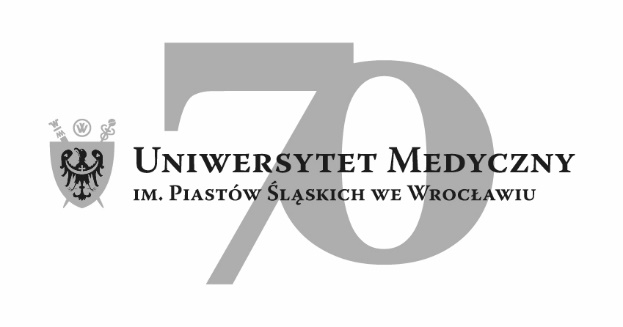 50-367 Wrocław, Wybrzeże L. Pasteura 1Zespół ds. Zamówień Publicznych UMWul. Marcinkowskiego 2-6, 50-368 Wrocławfaks 71 / 784-00-45e-mail: olga.bak@umed.wroc.pl 50-367 Wrocław, Wybrzeże L. Pasteura 1Zespół ds. Zamówień Publicznych UMWul. Marcinkowskiego 2-6, 50-368 Wrocławfaks 71 / 784-00-45e-mail: olga.bak@umed.wroc.pl Oznaczenie ZałącznikaOznaczenie ZałącznikaNazwa ZałącznikaZałącznik nr Wzór Formularza ofertowegoZałącznik nrWzór Oświadczenia o braku podstaw do wykluczenia i spełnianiu warunków udziału w postępowaniuZałącznik nr Wzór umowyZałącznik nrWzór oświadczenia dotyczącego przynależności lub braku przynależności do grupy kapitałowej – nie załączać do oferty 	
Wykonawca przekaże to oświadczenie Zamawiającemu w ciągu 3 dni od publikacji na stronie Zamawiającego informacji z otwarcia ofert123456789Lp.Nazwa przedmiotu zamówieniaCena usługi  netto przypadająca na jednego słuchacza za 1 dzień*Cena usługi  brutto przypadająca na jednego słuchacza za 1 dzień*Max. liczba osób biorących udział w studiach  Max. liczba dniświadczenia usługi(11 zjazdów x 2 dni x 2 edycje)Max. wartość netto PLN(3x5x6)Stawki VAT
(podać w %)Wartość brutto PLN(7+8)1Przygotowanie i dostawa wyżywienia dla słuchaczy studiów podyplomowych pn. Niekomercyjne Badania Kliniczne – projektowanie, realizacja, zarządzanie (2 edycje) w ramach projektu pn. „Akademia Badań Klinicznych – rozwój kompetencji zespołów badawczych w podmiotach leczniczych świadczących usługi szpitalne oraz lekarzy zatrudnionych w placówkach podstawowej opieki zdrowotnej”.7044................... (dla stawki 23%)...................(dla stawki 8%)RAZEM:.........................................(dla stawki 23%)................... (dla stawki 8%)RAZEM:.....................